Centro Studi	 ItardEnte formatore  accreditato  dal  MIURMembro della  British  Dislexya  AssociationIn collaborazione con:ISTITUTO ITARDINDEX-IPR  Private System International Professional Registers&ASSOCIAZIONE TESEOPROVIDER NAZIONALE STANDARD ECM n°187Organizza:  CORSO  BASE  CLIDDCLINICA  DELLA  DISLESSIA  E  DISPRASSIA ROMA 28 settembre   -    20 ottobre  2018DISTURBI  DI  APPRENDIMENTO.  DALLA  DIAGNOSI  AL  TRATTAMENTO.  LE  PRATICHE  ECOLOGICO-DINAMICHE. IL  “METODO  CRISPIANI”Copertura Bonus  MIURCentro  Clinico  VICTOR   RomaVia Giuseppe  Pitrè, 19   Roma  RESPONSABILE   SCIENTIFICOProf.  Piero Crispiani INIZIO  28 settembre    -  CONCLUSIONE    20 ottobre 2018Tot.  n.  64 oreINFO:Coordinatore del Corso:Dott.ssa Orietta  Ciammetti  338-2748399e mail    centroclinicovictor.roma@gmail.comSiti web:	www.centrostudiitard.it   www.centroitalianodislessia.it    www.istitutoitard.itI FORMATORI- Prof. Piero Crispiani		Università di Macerata – Pedagogista clinico.- Dott.ssa Eleonora Palmieri	Psicologa, Specialista Itard- Prof. Mauro Spezzi		Insegnante, Ricercatore, Specialista ItardScopo: Formazione professionale su Diagnosi, Valutazione funzionale, Prevenzione, Trattamento abilitativo, Didattica mirata, Consulenza e Monitoraggio di persone con DSA secondo le pratiche ecologico-dinamiche del CLIDD  (CLInica della Dislessia e Disprassia).  Il corso dà diritto a:Iscrizione al Registro dei Terapisti certificati per la Dislessia del CIDD - Centro Internazionale Dislessia e Disprassia – INDEX-IPR -  Private System International Professional Registers dell’Istituto Itard.Al termine del Master, si rilasciano i seguenti Documenti:Attestato di specializzazione ITARD.Dichiarazione di “Responsabile scolastico per i DSA”Il corso e gli attestati sono di rango privatoCALENDARIO28 settembre		ore   	15 - 19	29				ore   	9 – 13   e   14,30 - 18,30	30				ore   	9 – 13   12 ottobre		ore   	15 - 19	13			ore   	9 – 13   e   14,30 - 18,30	14			ore     9 – 13  19			ore	15 - 1920 			ore	9-13  e  14,30-18,30Il Corsista riceverà materiale elettronico la cui consultazione è valutata in 20 ore di lavoro.COSTICOSTI: Iscrizione - € 500  (485 + 15 di iscrizione al Centro Studi Itard).ISCRIZIONEDomanda: Inviare le domande d’iscrizione al corso:a Segreteria Centro Studi Itard (via I° maggio, 9 - 60037 Monte S. Vito (AN) allegando i seguenti documenti:Domanda d’Iscrizione al CorsoDomanda d’Iscrizione al Centro Studi ItardRicevuta del versamento Caso A: Per i docenti titolari di Bonus MIURLa quota di 500,00 euro (485 + 15) va pagata mediante la Carta DocenteCaso B: Per i non titolari di Bonus MIURIl versamento di € 500,00 va effettuato a favore del Centro Studi Itard - Via IV novembre, 33 – 60037 Monte San Vito (AN):- sul CCP  n.  4655705 oppure: Bonifico postale  su   IBAN – IT59K 07601 02600 00000 4655705 - Causale: CORSO CLIDD Roma 2018 + nome e cognome.Bonus MIUR per i DocentiRiconosciuti 50  ECMPROGRAMMA DEL CORSOPROGRAMMA : La Sindrome Dislessica: definizioni, epidemiologia e caratteri generali. Il Sistema CO.CLI.T.E. Il quadro sindromico: deficit e disordine, dislessia, disgrafia, discalculia, le Mappe Semiotiche, il Sistema Criteriale VES. Logopatie e Glotto-kit. Fare la diagnosi e la valutazione funzionale, la relazione pedagogica, la restituzione. Come si legge-scrive: fisiologia della lettura e scrittura, velocità e fluidità. Linee eziologiche. La Dislateralità. La disprassia. La struttura della successione, sequenzialità e disprassia dello sviluppo. La condizione disprassica adulta. Il “Metodo Crispiani”. Il Progetto educativo e il Trattamento abilitativo: il Polo SAF, la triade strategica, l’approccio, la strategia ecologico-dinamica, le buone prassi. Le Azioni, i materiali, simulazioni di diagnosi e trattamenti, indicazioni per scuola e famiglia, Kit professionale. Presentazione delle azioni. Il lavoro estivo e l’avvio alla classe successiva. Il materiale per gli screenings scolastici. Le avvertenze scolastiche: organizzative e didattiche. Il Metodo di studio.CREDITILa frequenza del corso dà diritto a n. 12 Crediti Itard esportabili nel Master biennale di Pedagogia clinica, secondo il Sistema CRI – Crediti Rete Itard.Riconosciuti 50 crediti ECMCORSO FAD: “Dislessia come disprassia sequenziale: linee storiche, teoriche e professionali”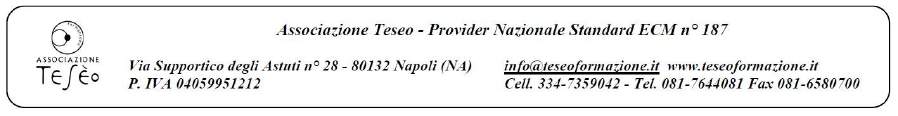 Destinatari ECM: Psicologo, Assistente Sanitario, Infermiere, Infermiere Pediatrico, Logopedista, TNPEE, Fisioterapista, Terapista occupazionale, Tecnico per la Riabilitazione Psichiatrica, Educatore Professionale, Ortottista/Assistente di Oftalmologia, Tecnico di Neurofisiopatologia. Medici (audiologia e foniatria; continuità assistenziale; epidemiologia; genetica medica; medicina di comunità; medicina fisica e riabilitazione; medicina generale (medici di famiglia); medicina interna; neurofisiopatologia; neurologia; neuropsichiatria infantile; organizzazione dei servizi sanitari di base; otorinolaringoiatria; pediatria; pediatria (pediatri di libera scelta); psichiatria; psicoterapia. DESCRIZIONE DEL CORSO FAD: Il corso si basa sull’autoapprendimento senza tutoraggio, integrato da sistemi di supporto informatico. Si articola in moduli tematici concatenati tra di loro con criteri di propedeuticità con avanzamento vincolato (il completamento del precedente attiva il successivo e quindi la sua visualizzazione). Ciascun modulo si compone di slide in Powerpoint + materiale didattico approfondito (Pdf), estrapolato da bibliografia specialistica 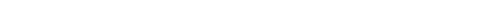 VERIFICA DELL’APPRENDIMENTO: è prevista la somministrazione di quesiti a scelta multipla NB: Il partecipante deve necessariamente concludere il corso entro il 31/12/2018. In mancanza non possono essere riconosciuti crediti ECM MODALITA’ DI PARTECIPAZIONE: Iscrizione on line sulla piattaforma http://www.teseoformazione.it/eventi-fad.html  QUOTA DI ISCRIZIONE: €150,00 (centocinquanta/00euro) € 100,00 (cento/00 euro) Soci ITARD anno 2018 (esclusivamente via bonifico bancario)  Da corrispondere secondo le seguenti modalità:  Paypal (vedi piattaforma http://www.teseoformazione.it/eventi-fad.html)Bonifico bancario: € 150.00 ad Associazione TESEO Banca Popolare dell’Emilia Romagna – Ag. 7 Napoli IBAN: IT15L0538703407000001303508 indicare nella causale il cognome e nome del partecipante e il titolo del corso  La Presidente Centro Studi Itard	Dott.ssa  Raffaela Maggi			Il Direttore del corso							Prof. Piero CrispianiDOMANDA  DI  ISCRIZIONE  AL  CORSOAL 	CENTRO	 STUDI 	ITARD Via  IV novembre 33 - 60037  Monte San Vito (AN) 

Il/La sottoscritt________________________________________________________________nato/a a_________________________(____) il_________, e residente a __________________(____), via_____________________________,tel________________, fax_______________,
  
email_____________________________,C.F.____________________,P.I.________________in quanto socio del Centro Studi Itard per il 2018,C H I E D Edi essere ammesso/a  al Corso CLIDD dal 28 settembre al 20 ottobre 2018 organizzato dal Centro Studi Itard presso Roma. Alla presente allega:copia dell’attestazione del versamento della quota di iscrizione di euro 500 (485 + 15 come iscrizione al centro Studi Itard)  intestato a Centro Studi Itard - Via IV  novembre, 33 – 60037  Monte San Vito (AN), causale: Corso CLIDD 2018  Roma.Eventuale domanda di iscrizione al Centro Studi Itard Itard.Il sottoscritto dichiara di:accettare le norme contenute nel Bando del Master;essere consapevole del valore e significato del master bandito;autorizzare il trattamento dei propri dati personali e la loro tenuta in forma cartacea ed elettronica ai sensi della legge 31-12-1996 n.675.;di sollevare il Centro Studi Itard, i proprietari e conduttori dei locali ove si svolge il corso da ogni responsabilità di tipo infortunisticoData _________________Firma _______________________________________DOMANDA  DI  ISCRIZIONE  AL  CENTRO  STUDI  ITARDAl Presidente del Centro Studi ITARD			Via  IV novembre,33    60037    Monte San Vito (AN)_l_  sottoscritt_   __________________________________________________________nat_ a _________________________________________ il _______________________residente a _______________________________ via ____________________________tel ____________ cell. _______________mail __________________________________titolo di studio ___________________________________________________________professione _____________________________________________________________CHIEDEdi essere iscritto, in qualità di socio straordinario, all’Associazione Centro Studi ITARD a per l’anno 2018 previo versamento di euro 15 sul ccp. n. 4655705  intestato a Centro Studi Itard  v. IV novembre,33   60037  Monte San Vito  (AN)A tal fine, autorizza  e richiede che il proprio nominativo figuri pubblicamente negli elenchi cartacei o elettronici resi pubblici dell’Associazione, unitamente agli indirizzi e numeri di telefono sopra indicati. Con la presente autorizza la tenuta dei propri dati personali e l’uso interno all’associazione, sia in forma cartacea che elettronica, ai sensi della vigente normativa. 				In fedeData  			Firma ____________________________________________